   Smer: Laboratorijski tehničar   II  godina   Udžbenik:  Autori:    PITANJA: 1.Stvaranje kraljevine SHS2.Ratne operacije u Srbiji3.Napad sila osovina na Jugoslaviju 1941.4.Prvi balkanski rat5.Drugi balkanski rat6.Četnički pokret Draže Mihajlovića 7.Razbijanje Jugoslavije i Srbije od 1990-19998.NDH i njena politika genocida9.Berlinski kongres10.Carinski rat i aneksiozna kriza11.Hladni rat i stvaranje blokova12.Srbi u vojvodini u II polovini 19. Veka13.Politika delovanja Svetozara Miletića14.Ujedinjene nacije15.Pokret nesvrstanih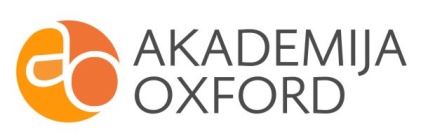 